Dear Parents,Welcome to the 2019 Summer Season! We hope that you and your swimmer(s) will have a great time! We are a team that consists of coaches, swimmers and parents who work together to be a successful team. We will be having secret eels, fun games and races to add to our technical training. It’s going to be a great season!  2019 SUMMER SWIM SEASON:All swimmers on the team must be members of our YMCA. Being a member of the Y is so much more than swim team. We are a part of an organization that has our community as our cause.  We want everyone to take part in our cause. The history of this very successful swim team program has always represented the values of our YMCA of caring, honesty, respect and responsibility. We want our families to become connected to our YMCA by participating, enriching and volunteering in our programs. YMCA of the USA now requires that swim team members also be members of their YMCA.Membership: Family $52 monthly bank draft or $624 annual membership 	            Youth $18 monthly bank draft or $218 annual membership(Please see our front desk staff to find out all of the benefits of a YMCA family membership)Summer Swim Registration fee: $40.00(Fee does not apply to swimmers that paid Registration Fees during the Winter Season)	      Monthly Swim fees: $70.00 per swimmerScholarships: There is financial assistance available for those who qualify. Please see the front desk for a scholarship form.Debit/Credit Card: All swim team members will need to have a debit or credit card on file at the main building to be used for swim team fees and meet fees.  Monthly fees will be debited between the first and third of every month.  Meet fees will be debited when the business manager receives them from the coach.  Declined fees are subject to a $10.00 late fee.All outstanding balances to the YMCA must be paid in full before registration can be completed for the Summer Swim Season. All Summer Swim fees must be paid prior to Championships in July.NEW SWIMMERSYour child may try the first two weeks of practice to see if they are interested in becoming part of our team. Beginning in May, the registration fee along with the first month fees are due. New swimmers will practice 3 days per week.  A registration form is attached for swimmers.  Please fill it out completely (make sure to include middle initial and contact information) and return as soon as you and your child decides to become a member of the Newberry Eels YMCA Swim Team.  As soon as we receive your registration information we will enter you into our team website system and you will be sent a login and password in order to have access to areas of the website that visitors cannot. Once that is done, when you go to “My Account” you will need to verify your email address and add any cell phone numbers that you can receive emergency texts from the team.RETURNING SWIMMERSALL SWIMMERS will need to fill out a registration form.  We need to make sure we have all the correct information.  You must make sure to verify your email address and put any new cell phone numbers so that you can receive emergency texts.SWIM MEET FEES: Meet fees are included in your monthly fees up to $6.00 per swimmer, for YMCA swim meets only. Any additional meet fees will be the responsibility of the parent. USA meet fees will be according to the meet and will be the responsibility of the parent.Meet fees for the League Championship in July will be the responsibility of the parent.SWIM MEETSA schedule of swim meets is listed on our website, newberryswimming.org. Swimmers have to attend two YMCA meets during the summer season in order to qualify for our League Championship meet in July. Every swimmer is expected to participate in the League Championship meet (please note that this is a two day meet)Every meet has an entry deadline that must be adhered to or the team may not be able to get into the meet. To register for a meet go to our website and sign them up. Please make sure you reply with a YES or NO by the deadline or your child will not be allowed to participate. New swimmers should only register for YMCA meets.  .  Required items: Swimmers will need a few special pieces of equipment. A one piece practice suit for girls is preferred for practice. Boys can wear regular swim suits for practice or order a “jammer” online.  Speedo team suit–Available through Augusta Swim Supply USERNAME: NYST PASSWORD:1234 or at other online swim shops. Competition suits need to be tight. The kids won’t like it at first but will get used to it. Please wear these suits ONLY for meets. You must rinse them out after every use and let air dry.Swimmers will also need a good pair of goggles. We have a limited supply of goggles for sale at the front desk of the YMCA.  Girls will need a swim cap for every practice as well as meets. We have practice caps for sale at the front desk of the YMCA.  If a boy’s hair is long enough to be in their eyes in practice they will need a cap.Everyone will need a team cap for the meets. Team caps are for sale at the front desk of the YMCA.Additional training equipment: fins, paddles, kickboards, pull buoys, etc. All training equipment is optional but recommended. We do have some equipment available on a first come first serve basis. COMMUNICATIONCommunication is very important to a successful team.  We have an interactive website through which all of our team information is located and sent out.  Please be sure to give us the email account that you will check on a daily basis!  The team website is www.newberryswimming.org.  A bulletin board is located in the halls of both the female and male locker rooms.  Important notices and meet information will be posted on the bulletin boards.  We will have a NEW PARENT’S meeting that will be mandatory.  You will be given important information on how you can help your swimmer and our team.If you have any questions please do not hesitate to contact the head coach. We will be unavailable to talk during practice as our attention is solely focused on the swimmers.Welcome to the Newberry Eels!Chris Burge, 803-940-2445Chrisburge83@gmail.com	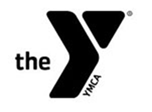 NEWBERRY EELS YMCA SWIM TEAM REGISTRATIONSUMMER 2019SWIMMER: LAST:                         FIRST:                               MIDDLE:                       PREFERRED NAME:BIRTHDAY:MM/DD/YYYY  SEX:                SCHOOL:                GRADE:  SHIRT SIZE:  USA REGISTRATION:PLEASE LIST ALL KNOWN ALLERGIES OR MEDICATIONS:SWIMMER'S HOME ADDRESS: STREET/PO BOX:                              CITY:		                ZIP CODE:FATHER’S NAME:	                    BIRTHDAY: MM/DD/YYYY               CELL PHONE:           PHONE CARRIER:PLACE OF EMPLOYMENT:							WORK PHONE:MOTHER’S NAME:		        BIRTHDAY: MM/DD/YYYY                CELL PHONE:           PHONE CARRIER:PLACE OF EMPLOYMENT:							WORK PHONE:EMAIL ADDRESSES:  PLEASE CHECK DAILY FOR IMPORTANT TEAM INFORMATIONEMERGENCY CONTACT:		RELATIONSHIP:			PHONE:FAMILY DOCTOR:					      PHONE:INSURANCE CARRIER:						POLICY NUMBER:MEDICAL RELEASE: I HEREBY GIVE MY PERMISSION TO THE Newberry County Family YMCA representative to seek medical treatment or surgical care for the above listed child/children should an emergency arise. It is understood that a conscientious effort will be made to locate my spouse or me before any action will be taken, but if it is not possible to locate us, this expense will be accepted by us. NOTE: Newberry YMCA does not provide accident insurance.PARENT/GUARDIAN SIGNATURE: 							  DATE:NEWBERRY COUNTY FAMILY YMCA
                 SWIM TEAM CREDIT/DEBIT CARD FORM
 I authorize the Newberry County Family YMCA to debit the following account between the 1st and 3rd of each month for monthly swim team fees, registration fees when they apply, and any meet fees (example of meet fees – USA swim meets, YMCA meets over $6.00, and YMCA championship fees)  for which I sign my child/children up for. This will remain in effect until my child leaves the swim team. I agree to notify the swim coach and the business manager if my child/children decides to leave the team mid season by the 25th of the month in order to not be charged the following month. Swimmers Name: ________________________________________________________________________________Name on Card:___________________________________________________________________________________Signature of Card Holder Giving Permission: ______________________________________________________Address: ________________________________________________________________________________________                                       (street)                                                                    		 (town)                 			   (state)                  (zip)Phone: ________________________________ E-Mail____________________________________________________ Staff Member Accepting Form:___________________________________________________   Date:__________- - - - - - - - - - - - - - - - - - - - - - - - - - - - - - - - - - - - - - - - - - - - - - - - - - - -- - - - - - - - - - - - - - - - - - - - - - - - - - - - - - - - The bottom portion of this form will be shredded after the first successful draftCREDIT CARD of DEBIT CARD INFORMATION☐ Visa    ☐ MasterCard   ☐ DiscoverCard #: ___________________________________Credit Card Nickname: ________________________________Expiration Date: _____________________   CVV:______________________________________________________Card Members Signature: ________________________________________________________________________This card can be different than the card you use for your membership draft. You may want to give this card a nickname such as “Swimteam” or  “(Child’s Name) Swimteam. YES: □       NO: □DO YOU GIVE PERMISSION FOR YOUR CHILD’S PHOTO TO APPEAR ON OUR TEAM WEBSITE?